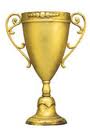  „Estonian Global Nail Cup 2019“Võistlus on avatud kõikidele riikidele!11. - 13. oktoobril 2019 Tallinna Näituste MessikeskusesANKEETNB! Ankeet palume tuua või saata alltoodud aadressile, küsimuste korral palun kontakteeruge organisaatoritega!NB! Ilusalongi meeskonna liikmed võivad võistelda samal ajal nii meeskonnana kui individuaalselt.Meeskonna osalus tasu 100€.Juhul kui meeskonnas võistleja võistleb ka individuaalselt, lisandub hinnale valitud nominatsiooni tasu.Loositakse välja ERIAUHIND  “Estonian Global Nail cup 2019” “Andekad käed”Esitatud ankeedi alusel väljastatake Osalejale arve. Hindadele lisandub KM. Osaleja kohustub tasuma osalusmaksu vastavalt talle esitatud arvele.Osaleja tasub arve summa ülekandega Organisaatori arveldusarvele nr. a/a EE911010220225315227 SEB või sularahas.Juhul, kui Osaleja ei tasu arve summat käesolevas lepingus ettenähtud tähtajaks, tasub osaleja viivist 0,05% tähtaegselt tasumata summalt iga tasumisega viivitatud kalendripäeva eest.Viivist hakatakse arvestama maksetähtpäevale järgnevast päevast ning lõpetakse vastavate summade tasumisel Osaleja poolt. Järgmise päeva viivise arvestamisel ei võeta arvesse eelmise päeva tasumata viivise summat. Makse tasumisel Osaleja poolt kustutatakse esimeses järjekorras viivisevõlgnevus ning seejärel arve summa.Käesolev leping lõpeb Osaleja poolt arve summa ja viivise täielikul tasumisel.Osalejal on õigus tasuda arve summa ennetähtaegselt ning osaliselt Organisaatorit sellest kirjalikult teavitades.Osaleja otsus, osalusest loobuda, ei vabasta osalusmaksu tasumise kohustusest.Olen lugenud ja tutvunud võistlustingimustega ning kohustun neid täitma.NB! Ankeetide vastuvõtt  lõppeb 08. 10. 2019“____”_____________2019 a. 				        Allkiri______________________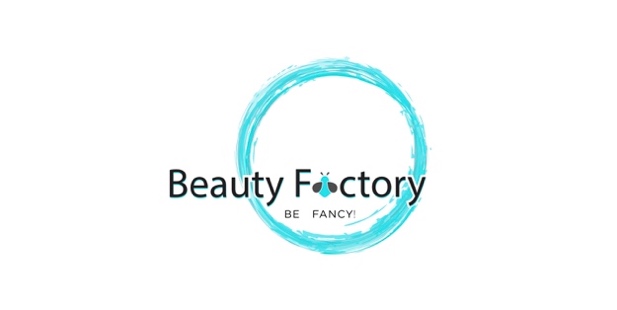 Osalemistasu maksmine sularahas toimub:Selgitusse palume märkida “Estonian Global Nail Cup 2019”,  osaleja nimi ja nominatsioon.    Soovime edu kõikidele osavõtjateleBeauty Factory Ilusalongi meeskond!www.beautyfactory.eeVõistleja ees- ja perekonnanimi:Võistleja ees- ja perekonnanimi:Võistleja ees- ja perekonnanimi:Kodune aadress:Kodune aadress:Kodune aadress:Salongi nimi, telefon, aadress:Salongi nimi, telefon, aadress:Salongi nimi, telefon, aadress:Kontakttelefon:Kontakttelefon:Kontakttelefon:Osavõtja sünniaeg ja isikukood:Osavõtja sünniaeg ja isikukood:Osavõtja sünniaeg ja isikukood:Osavõtja e-mail aadress:Osavõtja e-mail aadress:Osavõtja e-mail aadress:Modelli ees- ja perekonnanimi:Modelli ees- ja perekonnanimi:Modelli ees- ja perekonnanimi:Eelnevatel võistlustel saavutatud auhinnalised kohad:Eelnevatel võistlustel saavutatud auhinnalised kohad:Eelnevatel võistlustel saavutatud auhinnalised kohad:NB! Ankeet palume tuua või saata: TALLINN: Beauty Factory OÜ, Vilmsi 44, Tallinn, Estoniainfo[at]beautyfactory.ee      Organisaator     Organisaator     Organisaator     OrganisaatorBeauty Factory OÜRegistrikood 12563240.12563240 KontaktVilmsi 44, Tallinn, EstoniaMob: +372 58 0000 50 
E - mail: info[at]beautyfactory.eewww.beautyfactory.eewww.facebook.com/tmsalongwww.facebook.com/tmsalongAvatudE - R 9.00 - 17.00
L 
P SuletudAvatudE - R 9.00 - 17.00
L 
P SuletudVõistlus hinnad: (Hindadele lisandub KM)Võistlusplatsil toimuvad võistlused        Hind                   Märkida rist (Х), milles soovite osaledaKlassikaline salongi pediküür geellakiga(Debüüt, Master, Vip-Master)70,00 €Klassikaline salongi maniküür geellakiga(Debüüt, Master, Vip-Master)70,00 €Geel-, akrüül, acrylicgel klassikaline (PR) “Prantsuse  maniküür”(Debüüt, Master, Vip-Master)Fotovõistlus ülesanne nr 1(Debüüt, Master, Vip-Master)Fotovõistlus ülesanne nr 2(Debüüt, Master, Vip-Master)Meeste Maniküür (Fototöö)(Debüüt, Master, Vip-Master)Laste Maniküür (Fototöö)(Debüüt, Master, Vip-Master)„Ajakirjale“ Nail-art Pediküür (Fototöö)(Debüüt, Master, Vip-Master)„Pediküür“ Tip-Box (Debüüt, Master, Vip-Master)„Swarovski“ kaunistamine 2 tippil (Debüüt, Master, Vip-Master)70,00 €70,00 €70,00 €      70,00 €      70,00 €      70,00 €      70,00 €      70,00 €Valmistööd        HindMärkida rist (Х), milles soovite osaledaPindmine disain - maalimine akarüülvärvidega(Debüüt, Master, Vip-Master)70,00 €Disain Mix - meedia(Debüüt, Master, Vip-Master)70,00 €Geelidisain(Debüüt, Master, Vip-Master)70,00 €Akrüüldisain(Debüüt, Master, Vip-Master)70,00 €Osavõtt 2-st alaliigistSoodustus 10%Osavõtt 3-st, 4-st, 5-st alaliigistOsavõtt 6-st alaliigistSoodustus 15%Soodustus-20%Meeskonna võistlus (2 - 4 osalejad)100,00 €Klassikaline salongimaniküür (Debüüt, Master, Vip-Master)Klassikaline salongipediküür geellakiga (Debüüt, Master, Vip-Master)Klassikaline salongimaniküür geellakiga(Debüüt, Master, Vip-Master)Geel – klassikaline (PR) “Prantsuse maniküür”(Debüüt, Master, Vip-Master)Omal valikul disainTALLINN:Beauty Factory, Vilmsi 44, Tallinn või a/a EE911010220225315227  SEB pank